DODATEK č. 1ke Kupní smlouvě na prodej a koupi hnědého uhlí na rok 2016 - 2018/2020 (dále jen „Dodatek“)který uzavírají níže uvedeného dne, měsíce a rokuSeveročeské doly a.s.Sídlo:				Boženy Němcové 5359, Chomutov, PSČ 430 01Zapsána v obchodním rejstříku	vedeném Krajským soudem v Ústí nad Labem, oddíl B, vložka 495 IČO: 				49901982DIČ: 				CZ49901982Zastoupena:	Ing. Ivo Pěgřímek, Ph.D., předseda představenstva Ing. Ladislav Feber, člen představenstva Bankovní spojení: 	Komerční banka, a.s., č. účtu 3392830217/0100,  	IBAN CZ25 0100 0000 0033 9283 0217Kontaktní adresa:		Severočeské doly a. s., obchodní odbor, ul. 5. května č. 213, 418 29 BílinaOsoby pověřené k jednání ve věcech smluvních:	Ing. Daniel Kryl - manažer útvaru obchodu				telefon: +420 474 604 264				e-mail: kryl@sdas.cz				Ing. Pavel Novotný, MBA – vedoucí odboru obchodu				telefon: +420 417 804 211				e-mail: novotny.pavel@sdas.cz(dále jen „Prodávající“)aKLATOVSKÁ TEPLÁRNA a.s.		Sídlo:				Klatovy II, Jateční 660, PSČ 33901		Zapsána v obchodním rejstříku	vedeném Krajským soudem v Plzni, oddíl B, vložka 404IČO:				49790960DIČ:				CZ49790960Zastoupena: 			Marie Hulešová, předseda představenstva				Bankovní spojení: 		ČSOB Klatovy, a.s., č. účtu: 72835963/0300Kontaktní adresa:	Klatovy II, Jateční 660, PSČ 33901Kontaktní osoba ve věcech smluvních: 	Milan Sekyrka, ředitel společnosti 	Emil Strádal, vedoucí obchodního úseku	tel.: +420 378 609 057, fax: +420 376 312 013 (dále jen „Kupující“)(Kupující a Prodávající společně dále též „Smluvní strany“, jednotlivě dále též „Smluvní strana“)I.Účel DodatkuI.1.	Smluvní strany uzavřely dne 27. 11. 2015 kupní smlouvu na prodej a koupi hnědého uhlí na rok 
2016-2018/2020, číslo smlouvy Prodávajícího 2016/OOB/PU/06828 (dále jen „Smlouva“).I.2.	Smluvní strany se, v souladu s odst. X.7. Smlouvy, dohodly na změně Smlouvy dle čl. II. tohoto Dodatku.II.Předmět Dodatku II.1.	Odst. II.5. Smlouvy se mění a nově zní:II.5. 	Smluvní strany se dohodly na rozdělení množství prodávaného Uhlí dle druhu, jednotlivých kalendářních čtvrtletí roku 2017 a přepravních prostředků (v tunách):Rozdělení sjednaného množství prodávaného Uhlí dle této tabulky na jednotlivé přepravní prostředky si Smluvní strany sjednávají jako orientační s tím, že bude upřesněno postupem dle Smlouvy.II.2. 	Odst. II.6. Smlouvy se mění a nově zní:II.6. 	Kupující bere na vědomí, že Prodávající má v průběhu kalendářního roku odstávky odbytu Uhlí. Pro rok 2017 je předpokládaný termín pravidelné roční odstávky (dlouhodobé odstávky) od 19.6.2017 do 2.7.2017. Prodávající zveřejní termín pravidelné roční odstávky odbytu Uhlí na svých internetových stránkách www.sd-bilinskeuhli.cz, a to alespoň 40 dní před započetím příslušného kalendářního čtvrtletí, ve kterém bude odstávka odbytu Uhlí uskutečněna. Prodávající zveřejní plánované krátkodobé provozní odstávky odbytu Uhlí (PPO) na svých internetových stránkách www.sd-bilinskeuhli.cz, a to s přiměřeným předstihem před takovou odstávkou. Kupující se zavazuje, že bude pravidelně sledovat tuto internetovou stránku Prodávajícího a s ohledem na zveřejněné odstávky odbytu Uhlí uplatňovat svá práva a povinnosti dle Smlouvy.II.3. 	Odst. V.1. Smlouvy se mění a nově zní:	V.1.	Jednotková cena druhu Uhlí (hp1) pro rok 2017 je xxx Kč/t (bez DPH). II.4.	Odst. V.4. Smlouvy se mění a nově zní:V.4. 	Výše manipulačních poplatků bez DPH spojených s naložením Uhlí jsou uvedeny v následující tabulce:II.5.	Odstavec VII.6. Smlouvy se mění a nově zní:	VII.6.	Skryté kvalitativní vady Uhlí (tj. vady Uhlí zjistitelné laboratorním rozborem, zejména překročení maximálního obsahu popela v Uhlí, či nižší výhřevnost Uhlí než je uvedeno ve Smlouvě) je Kupující povinen písemně oznámit Prodávajícímu do 60 dnů od přechodu vlastnického práva k Uhlí Protokolem o vadách, jehož přílohou je Zápis o odběru vzorků a výsledcích laboratorní zkoušky.II.6.	Smluvní strany mění přílohu č. 4 Smlouvy (Katalog hnědého uhlí 2016); příloha č. 4 Smlouvy nově zní dle přílohy č. 1 Dodatku, která tvoří nedílnou součást tohoto Dodatku.III.Závěrečná ustanoveníIII.1.	Ostatní ujednání Smlouvy zůstávají tímto Dodatkem nedotčena.III.2.	Dodatek nabývá účinnosti od 1.1.2017.III.3.	Dodatek je vyhotoven ve 4 vyhotoveních s platností originálu, přičemž každá Smluvní strana obdrží 2 vyhotovení.III.4.	Nedílnou součástí Dodatku je:	Příloha č. 1 – Katalog hnědého uhlí 2017Příloha č. 1 – Katalog hnědého uhlí 2017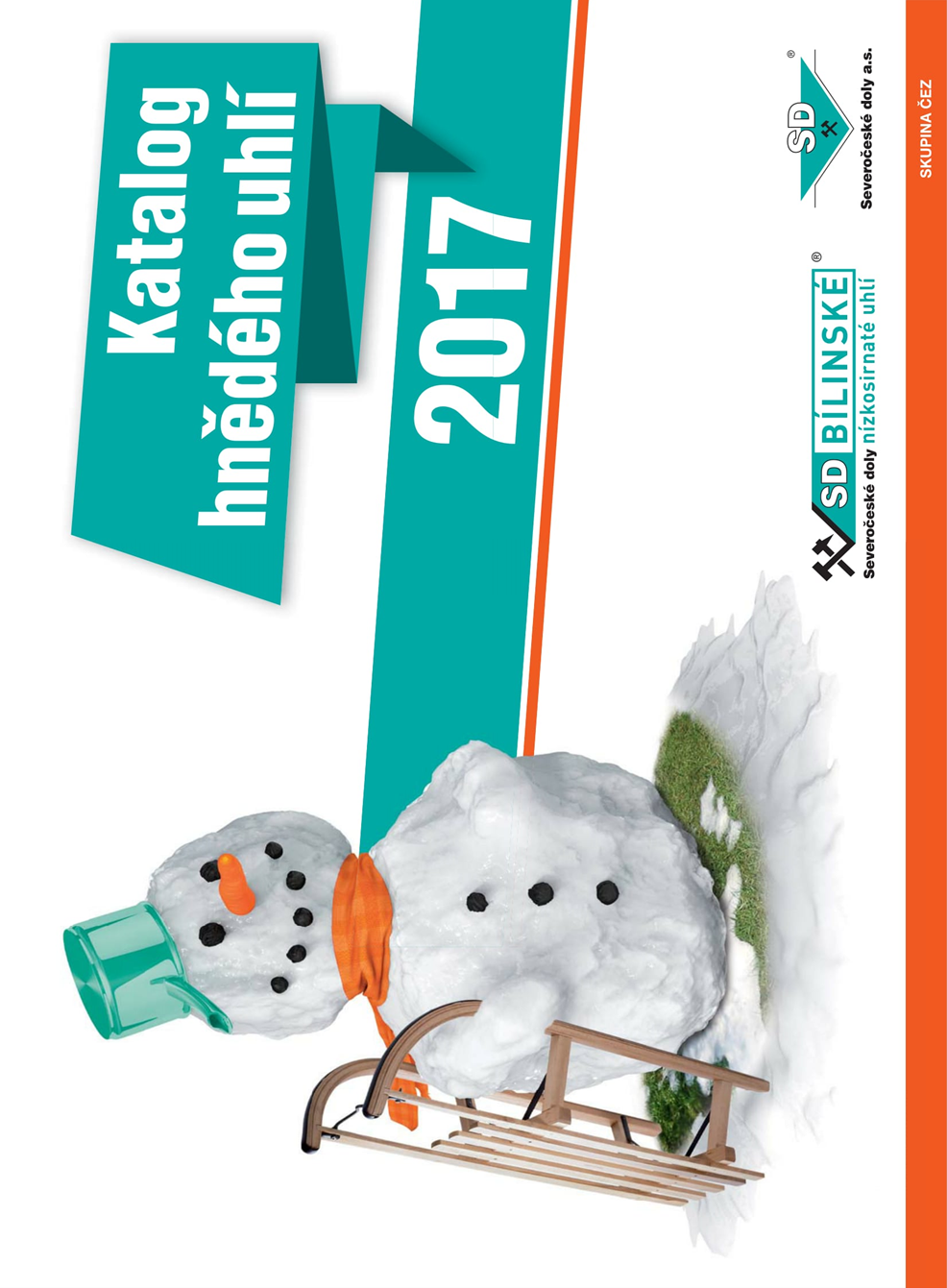 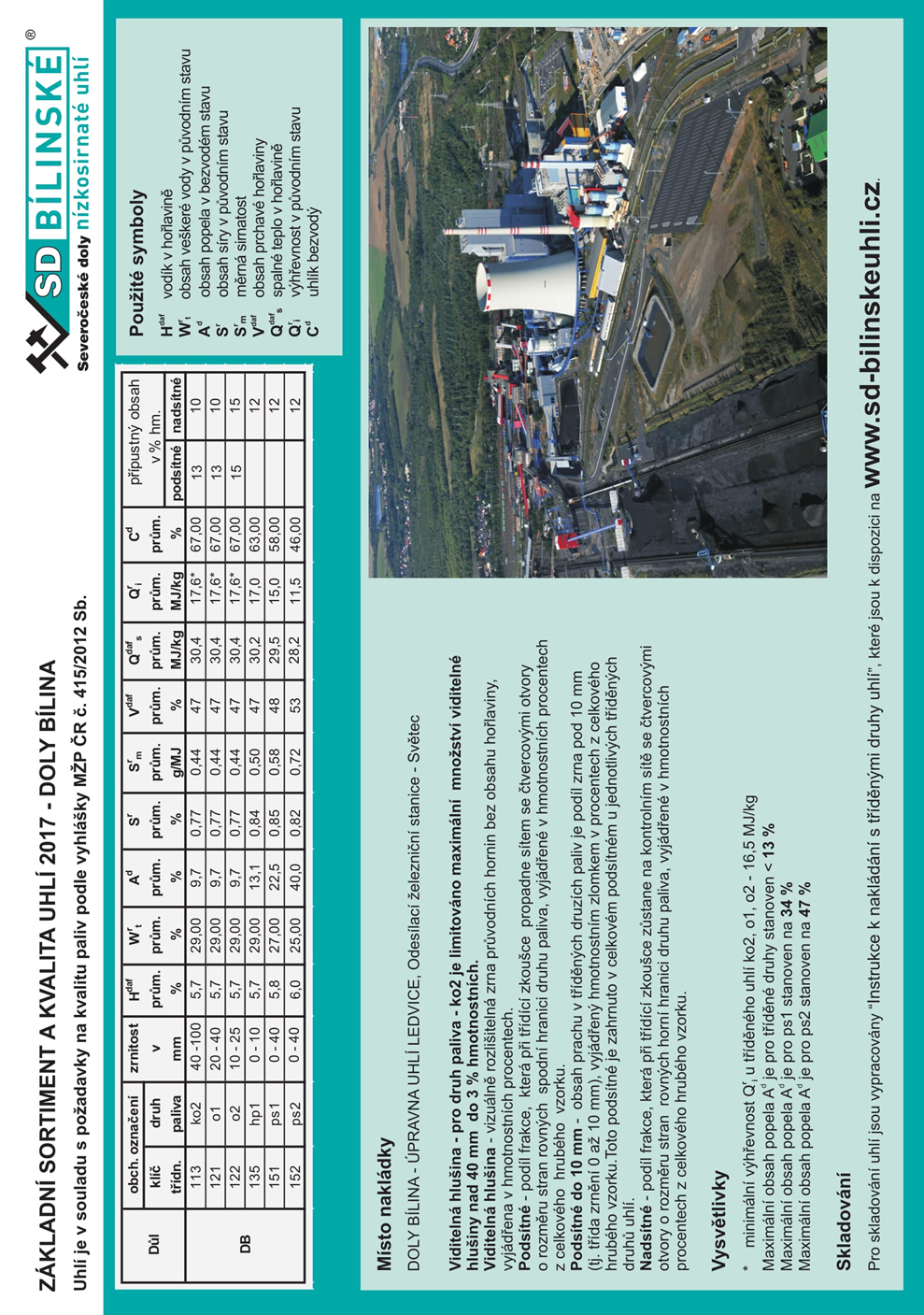 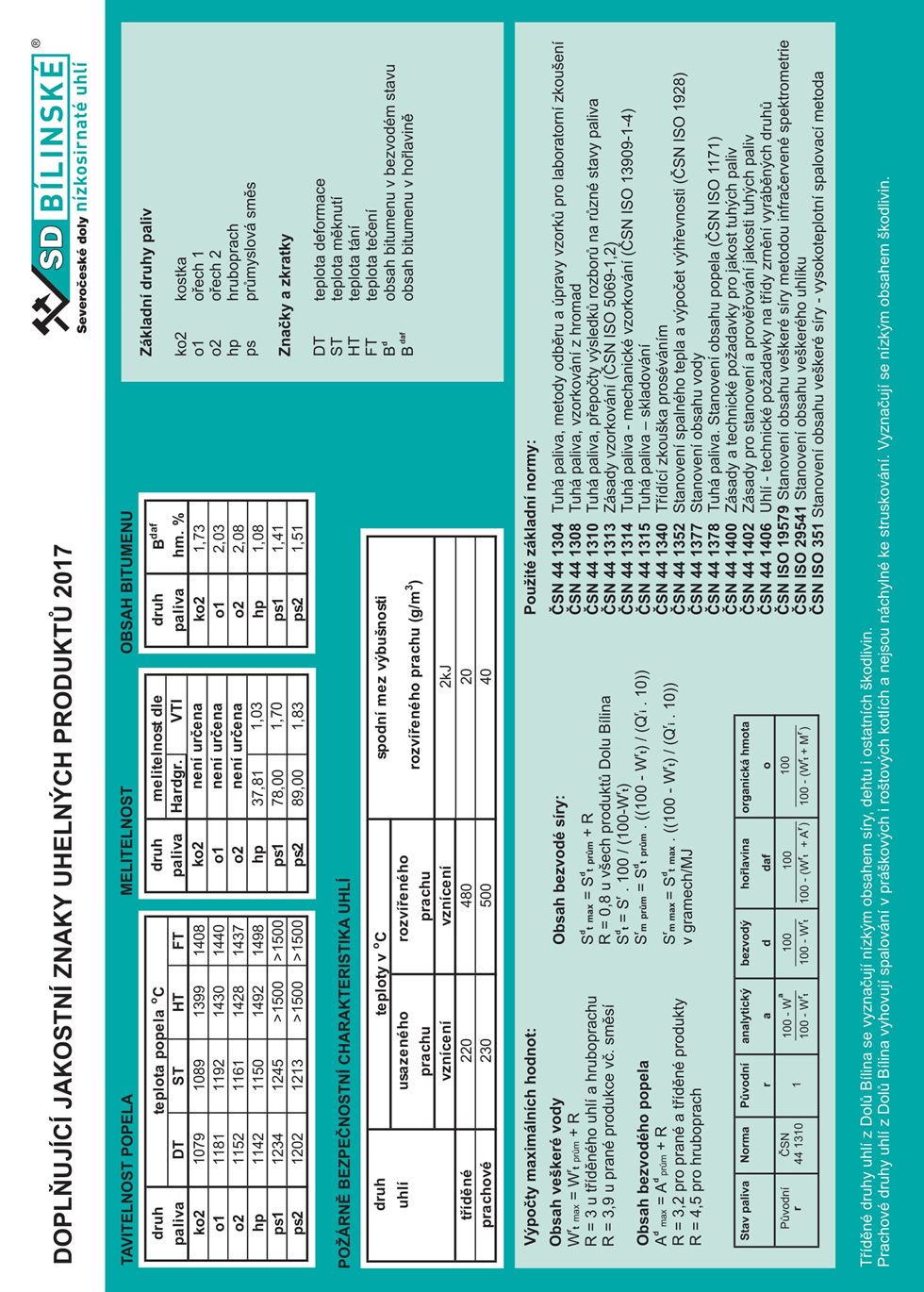 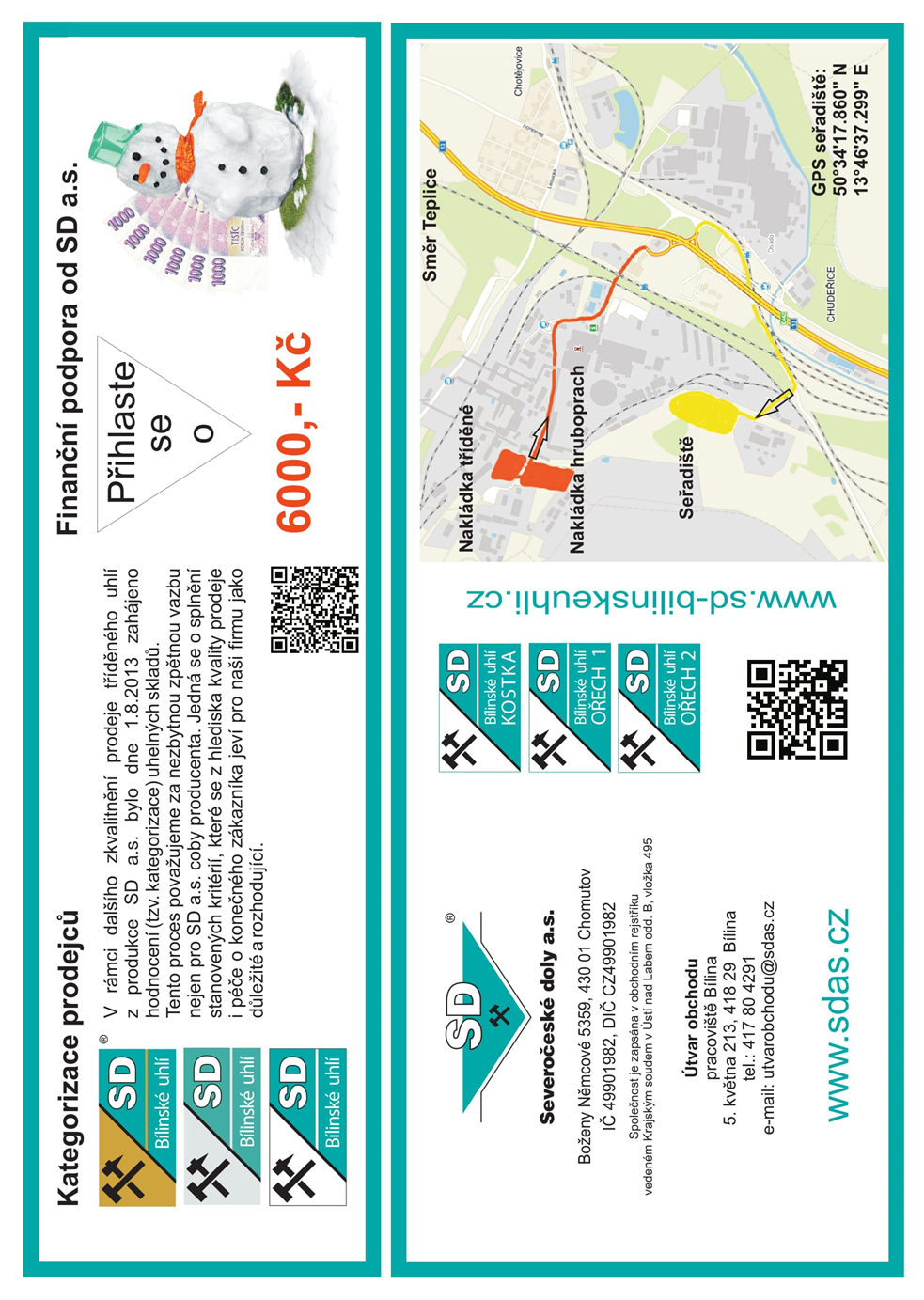 Druh UhlíI.I.II.II.III.III.IV.IV.Rok 2017Rok 2017Druh UhlíCelkempřeprava po železniciCelkempřeprava po železniciCelkempřeprava po železniciCelkempřeprava po železniciCelkempřeprava po železniciDruh UhlíCelkempřeprava po oseCelkempřeprava po oseCelkempřeprava po oseCelkempřeprava po oseCelkempřeprava po osehp13 8003 8002 3002 3001 8001 8003 6003 60011 50011 500hp13 8002 3001 8003 60011 500Celkem3 8003 8002 3002 3001 8001 8003 6003 60011 50011 500Celkem3 8002 3001 8003 60011 500Způsob nakládkyVýše manipulačního poplatku (v Kč/t)do vagónů při přepravě po železnicixxdo silničních vozidel při přepravě po osexxProdávající:V Chomutově dne _________________Kupující:V Klatovech dne ________________________________________________________Ing. Ivo Pěgřímek, Ph.D.předseda představenstva________________________________________Marie Hulešovápředseda představenstva_____________________________________Ing. Ladislav Feberčlen představenstva